Собрание представителей городского поселения Осинкимуниципального района Безенчукский Самарской области                                                 (четвертого созыва)                                                      РЕШЕНИЕот «28» апреля 2022 года   О внесении изменений в Порядок сообщения Главой городского поселения Осинки муниципальною района Безенчукский и депутатами Собрания представителей городского поселения Осинки муниципального района Безенчукский, о возникновении личной заинтересованности при исполнении должностных обязанностей, которая приводит или может привести к конфликту интересов, утвержденный решением Собрания представителей городского поселения Осинки муниципального района Безенчукский Самарской области от 26.04.2016 г. № 42/11         В соответствии с частью 4 статьи 131 Закона Самарской области от 10.03.2009г. № 23-ГД «О противодействии коррупции в Самарской области», введенной в действие Законом Самарской области от 11.02.2022г. № 17-ГД, руководствуясь Уставом городского поселения Осинки муниципального района Безенчукский, Собрание представителей городского поселения Осинки муниципального района БезенчукскийРЕШИЛО:1. Внести следующие изменения в Порядок сообщения Главой городского поселения Осинки муниципального района Безенчукский и депутатами Собрания представителей городского поселения Осинки муниципального района Безенчукский, о возникновении личной заинтересованности при исполнении должностных обязанностей, которая приводит или может привести к конфликту интересов, утвержденный решением Собрания представителей городского поселения Осинки муниципального района Безенчукский Самарской области от 26.04.2016г. № 42/11 (далее - Порядок):1.1. Приложение №1 к Порядку принять в новой редакции, согласно приложению к настоящему решению.1.2. Пункт 14 изложить в следующей редакции: « По результатам предварительного рассмотрения уведомления Комиссия в течение 7 рабочих дней со дня поступления уведомления в Комиссию подготавливает мотивированное заключение.Уведомление, мотивированное заключение и другие материалы, полученные в ходе предварительного рассмотрения уведомления, представляются председателю Собрания представителей городского поселения Осинки муниципального района Безенчукский в течение 10 рабочих дней со дня поступления уведомления в орган и подлежат рассмотрению Собранием представителей городского поселения Осинки муниципального района Безенчукский на ближайшем заседании.В случае направления запросов в федеральные органы государственно власти, органы государственной власти Самарской области, иные государственные органы, органы местного самоуправления муниципального образования Самарской области и заинтересованные организации, уведомление, мотивированное заключение и другие материалы представляются председателю Собрания представителей городского поселения Осинки муниципального района Безенчукский в течение 45 дней со дня поступления уведомления в Комиссию. Указанный срок может быть продлен, но не более чем на 30 дней.».1.3. Пункт 18 изложить в следующей редакции:           «Уведомление и иные материалы, связанные с рассмотрением уведомления, приобщаются к личному делу лица, подавшего уведомление.».          2. Опубликовать настоящее решение в газете «Вестник городского поселения Осинки» и разместить на официальном сайте Администрации городского поселения Осинки муниципального района Безенчукский Самарской области в информационно-телекоммуникационной сети «Интернет» по адресу:http://gp-osinki.ru/.          3. Настоящее решение вступает в силу со дня его официального опубликования.Председатель Собрания  представителейгородского поселения Осинкимуниципального района БезенчукскийСамарской области                                                                 В.А. КлимановаГлава городского поселения Осинкимуниципального района БезенчукскийСамарской области                                                                 Е.В. Михно     Приложение к решению Собрания представителей городского поселения Осинки муниципального района Безенчукский Самарской области от  28.04.2022г. № 93/40_______________________           (отметка об ознакомлении)Председателю представительного органа муниципального образования Самарской области___________________________________________                                                                                                                            (наименование)                                                                   от ______________________________                                                                   ________________________________                                                                                      (Ф.И.О, замещаемая должность)УВЕДОМЛЕНИЕо возникновении личной заинтересованности при исполнении
должностных обязанностей, которая приводит
или может привести к конфликту интересов           Сообщаю о возникновении у меня личной заинтересованности при исполнений должностных обязанностей, которая приводит или может привести к конфликту интересов (нужное подчеркнуть).           Обстоятельства, являющиеся основанием возникновения личной заинтересованности:________________________________________________________________________________________________________________________________________________________         Должностные обязанности, на исполнение которых влияет или может повлиять личная заинтересованность_________________________________________________________________________________________________________________________________         Предлагаемые меры по предотвращению или урегулированию конфликта интересов: _______________________________________________________________________________________________________________________________________________         Намереваюсь (не намереваюсь) лично присутствовать на заседании представительного органа муниципального образования Самарской области______________________________________________________________________ (наименование) при рассмотрении настоящего уведомления (нужное подчеркнуть).«___»____________20___г.	________________________________                                                                                        (подпись лица, (расшифровка подписи                                                                                           направляющего уведомление)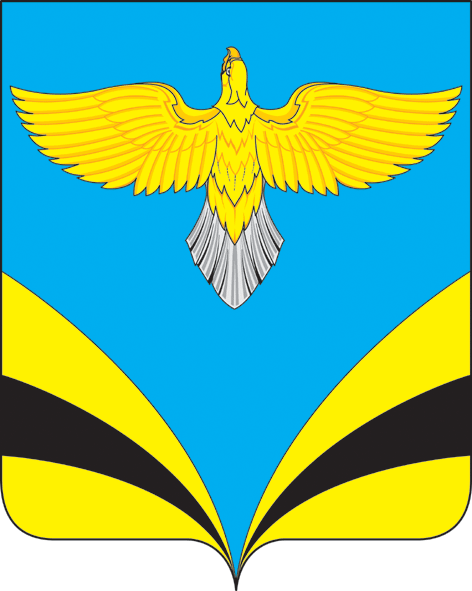 